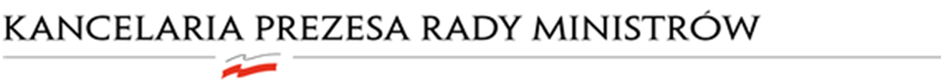 Załącznik nr 7 do SWZKancelaria Prezesa Rady MinistrówAl. Ujazdowskie 1/3, 00-583 WarszawaZOBOWIĄZANIE INNEGO PODMIOTUDO ODDANIA DO DYSPOZYCJI WYKONAWCY NIEZBĘDNYCH ZASOBÓW(składane wraz z ofertą – jeżeli dotyczy)Dotyczy: postępowania o udzielenie zamówienia publicznego prowadzonego przez Kancelarię Prezesa Rady Ministrów na usługi reklamowe na stronach internetowych, nr sprawy PN-7/2022.DANE PODMIOTU UDOSTEPNIAJĄCEGO ZASOBY:Będąc upoważnionym do reprezentowania wskazanego podmiotu, niniejszym oświadczam, że oddaję do dyspozycji Wykonawcy:określone poniżej zasoby, przez okres korzystania z nich przy wykonaniu powołanego zamówienia i oświadczam, że stosunek łączący mnie z Wykonawcą gwarantuje rzeczywisty dostęp Wykonawcy do tych zasobów:Określenie zakresu zasobów dostępnych Wykonawcy od podmiotu udostępniającego zasoby:……………………………………………………………………………………………………………………………….……………………………………………………………………………………………………………………………….Sposób i okres udostępnienia wykonawcy i wykorzystania przez niego zasobów podmiotu udostępniającego te zasoby przy wykonywaniu zamówienia:……………………………………………………………………………………………………………………………….……………………………………………………………………………………………………………………………….Czy i w jakim zakresie podmiot, na zdolnościach którego Wykonawca polega w odniesieniu do warunków udziału w postępowaniu dotyczących wykształcenia, kwalifikacji zawodowych lub doświadczenia, zrealizuje usługi, których wskazane zdolności dotyczą…………………………………………………………………………………………………………………………………………………………………………………………………………………………………………………………………..kwalifikowany podpis elektroniczny osoby (osób) upoważnionej do reprezentowania WykonawcyNazwa /Firma: ………………………………………………………………………………………………………………………..Adres: ………………………………………………………………………………………..…………………………………………..telefon: …………………….……………………………….…………………………………………………………………………..e-mail: …………………………………………………….……………………………………………………………………………..Nazwa /Firma Wykonawcy: ………………………………………………………………………………………………....................................Adres: ………………………………………………………………………………………..…………….................